Алгоритм создания буклета в «Microsoft Word»Создайте документ Microsoft Word с альбомной ориентацией страницы.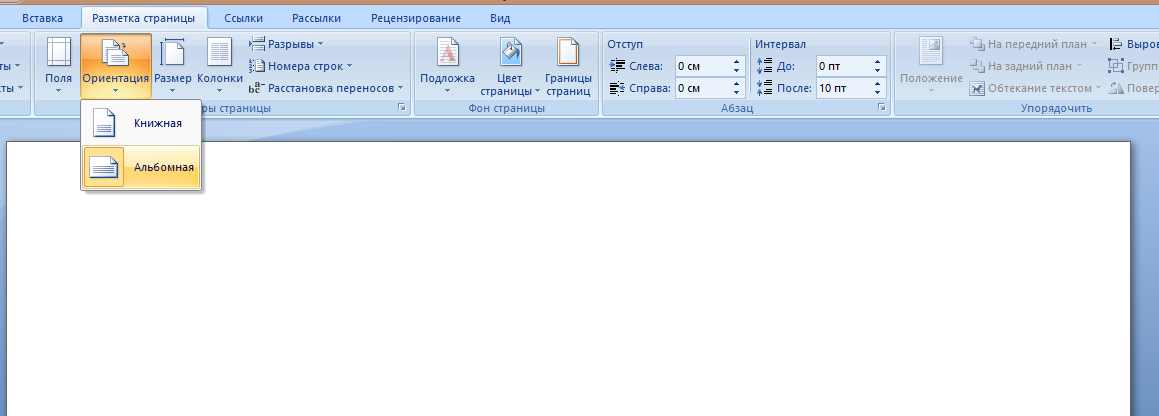 Настройте параметры полей: по 1 сантиметру с каждой стороны листа. 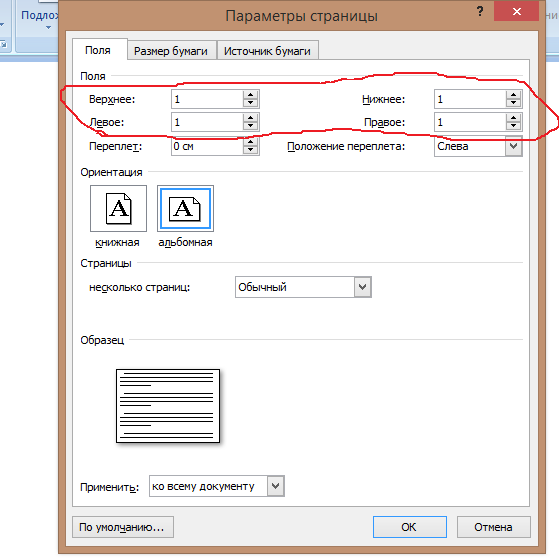 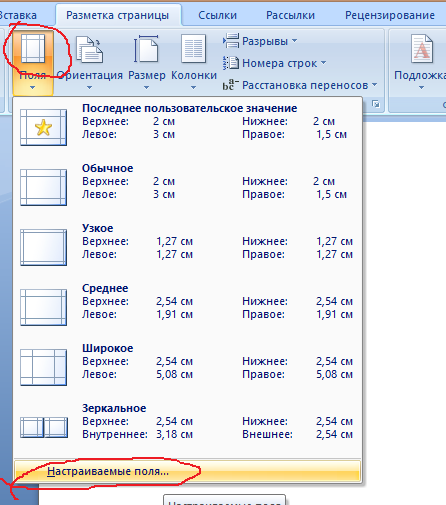 Сформируйте текстовый документ, включающий выполненные задания.Отформатируйте его в две или три колонки на листе. Для этого перейдите в раздел «Разметка страницы» и выберите пункт «Колонки». В открывшемся окне нужно выбрать раздел «Другие колонки». В окне с параметрами колонок отметьте их количество, пункт «Разделитель» и пункт «Колонки одинаковой ширины».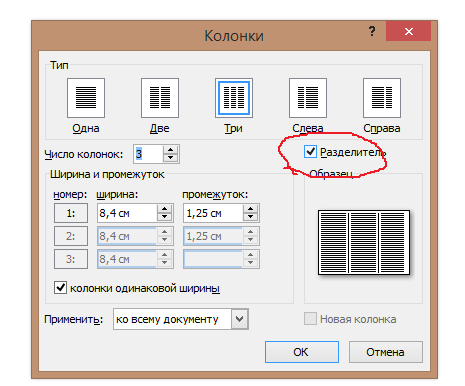 Заполните созданный шаблон вашей информацией.